Travail à faire Lisez le document et répondez aux questions suivantes :Justifiez l’article 1 (Rappel des règles de base).Justifiez l’article 7.1 La description du poste).Doc.  Exemple de procédure d’accueilLes formalités d’arrivéeDéroulement du premier jour :Vous avez été accueilli(e) par le responsable auquel vous êtes rattaché(e).Remise de la présente procédure d’intégration,Remise du règlement intérieur,Présentation de votre poste de travail,Formation à la sécurité,Remise de votre badge de pointage et ou de vos matériel et code d’accès (le cas échéant).1. Rappel des règles de baseNous vous invitons à lire attentivement l’exemplaire du règlement intérieur qui vous a été remis. Ce règlement peut également être consulté sur les panneaux d’affichage.Nous vous rappelons que :Pour tout arrêt de travail (initial ou prolongation), le médecin vous délivre une attestation de maladie. Après l’avoir complétée, vous devez retourner les 3 volets dans les 48 heures aux destinataires indiqués sur l’arrêt.En cas d’absence, merci de prévenir votre responsable de service afin que celui-ci puisse s’organiser au mieux pour le remplacement. En cas d’absence non justifiée et dont l’employeur n’aurait pas été informé, les heures non travaillées seront retenues du salaire.Il est strictement interdit de fumer dans les lieux ouverts à tous.L’introduction et la consommation de stupéfiants sur le site sont strictement interdites. La consommation d’alcool est strictement réglementée. Consultez le règlement intérieur.2. Circulation et stationnement des véhiculesTout conducteur de véhicule, tout pilote d’engin est tenu de circuler avec prudence sur les pistes autorisées, de respecter les limitations de vitesse, le plan de circulation, ou à défaut, les prescriptions du Code de la route.La circulation des chariots élévateurs et des engins de chantier est prioritaire sur le trafic.Il est interdit de stationner sur des aires de chargement ou de livraison, devant des accès de bâtiment, des bouches d’incendie, en double file sur des pistes de circulation.Plus particulièrement pour les caristes et les conducteurs d’engins3. Restauration Vous avez la possibilité de prendre votre repas « tiré du sac » au réfectoire de votre unité pendant votre pause.4. Médecine du travailLe médecin du travail effectue les examens médicaux d’embauche et les visites médicales périodiques. Il doit de plus examiner chaque personne qui reprend son travail suite à :un arrêt maladie d’une durée supérieure à 3 semainesun arrêt pour accident du travail d’au moins 8 joursun congé maternitéIl est à noter que tous les salariés intérimaires doivent avoir passé une visite médicale qui date de moins de 6 mois.5. Besoins administratifsPour toute question administrative (salaire, mutuelle, 1 % logement, congés …) vous pouvez vous adresser auprès de l’administration usine ou des Ressources Humaines.6. Les points d’affichageChaque unité comporte les tableaux d’affichage suivants :DirectionRessources HumainesCE – CHSCTHygiène et sécuritéSyndicatPetites AnnoncesInformations7. Votre poste au sein de la société7.1 La description du posteRemettre la fiche de fonction du salarié7.2 Les horairesPour connaître vos horaires de travail, vous pouvez consulter le panneau d’affichage de votre service et si nécessaire vous pouvez vous adresser à votre responsable.7.3. La formationUn plan de formation est défini annuellement en fonction de 3 critères :Besoins de l’entreprise en fonction des techniques, de l’organisation, de la politique généraleQuestions Justifiez l’article 1 (Rappel des règles de base).Justifiez l’article 7.1 (La description du poste).Réflexion 4 - Justifier le contenu des procéduresRéflexion 4 - Justifier le contenu des procéduresRéflexion 4 - Justifier le contenu des procéduresDurée : 15’ou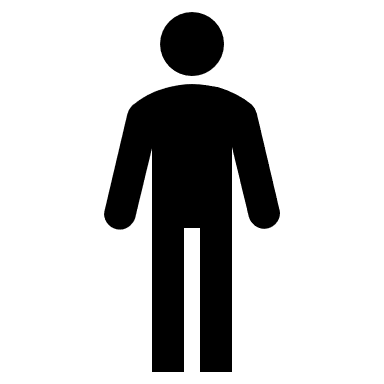 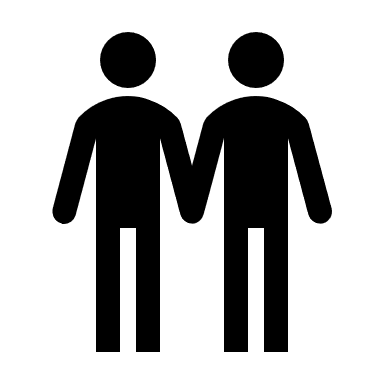 Source